CATALOGUECatalogue d'objets permettant de faciliter l'accès aux bibliothèques pour les personnes ayant une limitation fonctionnelleÉDITION 2014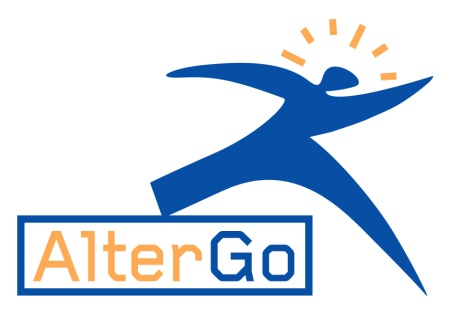 CréditsCoordinationLise Roche, directrice en accessibilité universelle en loisirsRoody Bernard, conseiller en accessibilité universelle en loisirsRecherche et rédactionMarie-Élaine Bourdon, étudiante à la maîtrise en ergothérapieSuhantee Sathananthan, étudiante à la maîtrise en ergothérapieDanielle Stowe, étudiante à la maîtrise en ergothérapieRui Jing Zhang, étudiante à la maîtrise en ergothérapieRemerciementsClaudia Dubé, Professeure adjointe clinique Faculté de médecine - École de réadaptation – ErgothérapieCe projet a été réalisé grâce 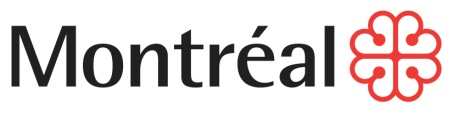 à la contribution financière du Service de la diversité sociale et des sports de la Ville de Montréal.Table des matièresMobilier										  4TablesChaisesCoussinsTapis Articles de bureau									  16PapeterieAccessoires de bureauJeux											  22Jeux de carteJeux de sociétéJeux de stratégieJeux électroniqueJeux éducatif1. Mobilier2. Articles de bureau3. JeuxAlterGo525, rue DominionBureau 340Montréal, QuébecH3J 2B4(514) 933-2739www.altergo.cainfo@altergo.caInformationsAlterGo514 933-2739info@altergo.ca1.1 Tables1.1 Tables1.1 Tables1.1 Tables1.1 Tables1.1 TablesNom du produitImageDescriptionIntérêtPrix (à titre indicatif)Détails pour l'achatTable ajustable en hauteur 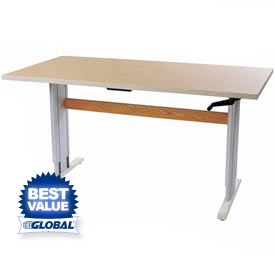 Hauteur de la table ajustable à l’aide d’une manivelle située sur le devant de la table.Dimensions : 122 cm de largeur par 76 cm de profondeurPermettre à toute personne d’avoir un poste de travail adapté à la bonne hauteur. 1028 $Fournisseur : GlobalRéférence du produit : WBB235767Site web : globalindustrial.caTable ajustable en hauteur 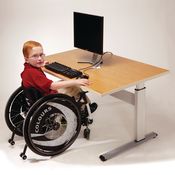 Hauteur ajustable à l’aide d’une manivelle.Dimensions : Hauteur : 61à 97 cmLargeur : 76 cmLongueur : 122 cm Permettre à toute personne d’avoir un poste de travail adapté à la bonne hauteur. Prix disponible sur appelFournisseur : Patterson MedicalRéférence du produit : 081511906Site web : pattersonmedical.ca1.1 Tables (suite)1.1 Tables (suite)1.1 Tables (suite)1.1 Tables (suite)1.1 Tables (suite)1.1 Tables (suite)1.1 Tables (suite)Nom du produit Nom du produit ImageDescriptionIntérêtPrix (à titre indicatif)Détails pour l'achatTable de travail de groupe ajustable (électrique)Table de travail de groupe ajustable (électrique)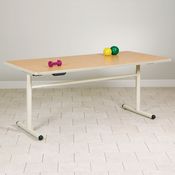 Permettre d’asseoir de 4 à 8 personnes dépendamment de leur taille. Ajustement de la hauteur de façon électrique.Dimensions :Hauteur : 69 à 99 cmLongueur : 122 cm Largeur : 91 cmPermettre à des personnes présentant des limitations physiques d’avoir une table de travail de groupe ajustable en hauteur. Prix disponible sur appel Fournisseur : Patterson MedicalRéférence du produit : 081511906Site web: pattersonmedical.caPlusieurs modèles disponibles.Table de travail individuelle ajustable en hauteur (électrique) Table de travail individuelle ajustable en hauteur (électrique) 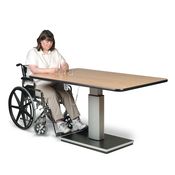 Permettre d’accommoder 4 personnes ambulantes ou deux fauteuils roulants. Dimensions : Largeur : 91 cmLongueur : 152 cm Hauteur : 69 cm à 109 cmPermettre à toute personne d’avoir un poste de travail adapté à la bonne hauteur.Prix disponible sur appel Fournisseur : Patterson MedicalRéférence du produit : 553982Site web: pattersonmedical.caPlusieurs modèles disponibles.Poste de travail informatique ajustablePoste de travail informatique ajustable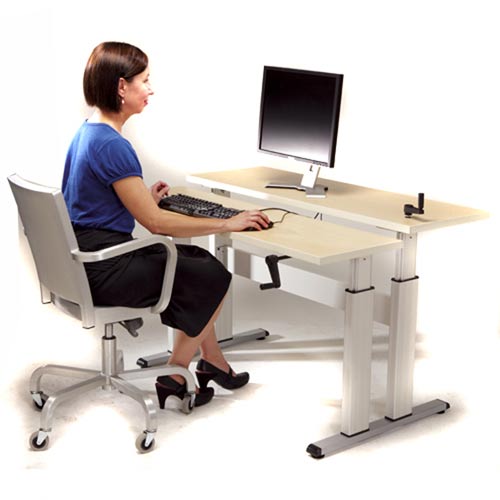 Table à deux sections (section pour le clavier et la souris et section pour l’écran) ajustables en hauteur à l’aide de manivelles. Dimensions : Largeur : 122 cmProfondeur : 76 cm Hauteur: 61 cm cm à 97 cm Permettre à toute personne d’avoir un poste de travail informatique adapté. 1070 $Fournisseur : GlobalRéférence du produit : WBB235834Site web : globalindustrial.caFournisseur : Patterson MedicalRéférence du produit : 5044Site web : pattersonmedical.ca1.2 Chaises 1.2 Chaises 1.2 Chaises 1.2 Chaises 1.2 Chaises 1.2 Chaises 1.2 Chaises Nom du produit ImageImageDescriptionIntérêtPrix (à titre indicatif)Détails pour l'achatChaise d’ordinateur sur roulettes 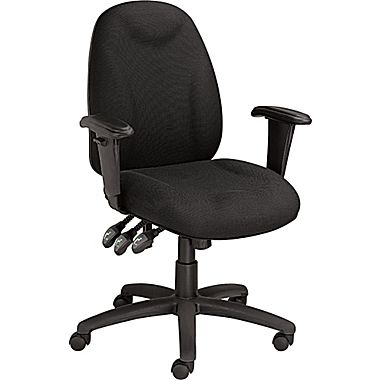 Chaise ajustable (appuie-bras, dossier, assise), avec des poignées d’ajustement accessibles et chaise à roulettes munies d’un dispositif de blocage. Permettre à toute personne d’avoir une chaise répondant le mieux possible à ses besoins. Prix variantDisponible dans plusieurs endroits : Magasins d’équipement de bureau (ex. Bureau en gros), magasin grande surface, magasin de mobilier, etc.Chaise berçante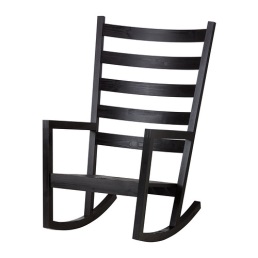 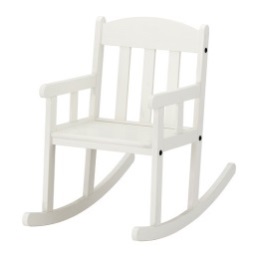 Chaise berçante format enfant ou adulte.Les enfants ayant un trouble du spectre de l'autisme peuvent avoir des difficultés de modulation sensorielle. 
Le mouvement linéaire du bercement peut aider à normaliser le système nerveux de l'enfant.39.99 $ à 149.99 $Fournisseur : IkeaRéférence du produit : 201.906.88 et  802.017.40Commande en ligne (ikea.com/ca) ou en magasin 1.2 Chaises (suite)1.2 Chaises (suite)1.2 Chaises (suite)1.2 Chaises (suite)1.2 Chaises (suite)1.2 Chaises (suite)Nom du produit ImageDescriptionIntérêtPrix (à titre indicatif)Détails pour l'achatChaise ballon moderne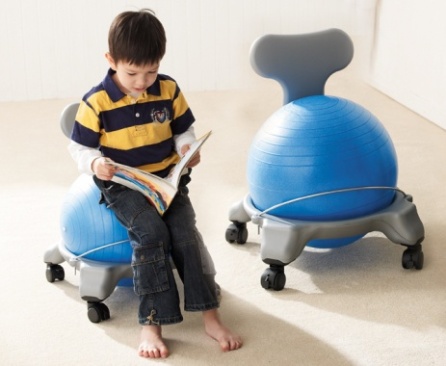 Version pour enfant (3 ans et +): Poids maximum : 100 kgFauteuil : 50 cm x 47 cm x 59 cm Version pour adulte : Poids max : 135 kgFauteuil : 50 cm x 60 cm x 79 cmAide à améliorer l’équilibre, la posture et à stimuler la circulation sanguine des jambes.Enfants : 125 $Adulte : 165 $Fournisseur : FDMTRéférence du produit :Enfant : FDMT_01632-1
Adulte: FDMT_01632-2Commande en ligne (fdmt.ca), par téléphone (450-321-5500), par télécopieur (450-321-5503) ou par la poste (2199, de la Métropole, Longueuil, QC, J4G 1S5)Chaise en demi-lune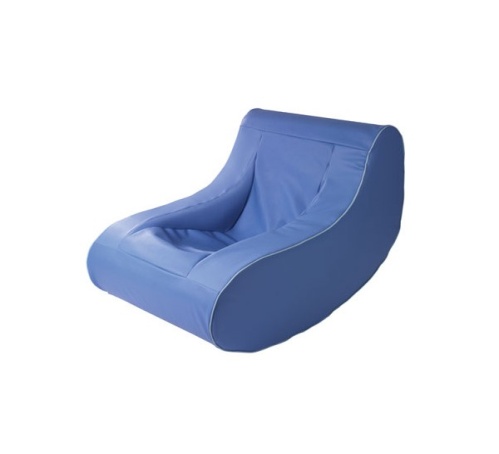 Recouverte de vinyle. Dimensions : 86 cm x 145 cm x 81cm Disponible en Référence du produit pour enfant et pour adulte. Permettre à une personne d’être assise confortablement pour se détendre ou lire un livre en ayant la possibilité de se bercer. 750 à 
1100 $Fournisseur : RehabMart(compagnie américaine)# de recherche : 17817Référence du produit : TFH-8ROTCJSite web : rehabmart.com1.3 Coussins1.3 Coussins1.3 Coussins1.3 Coussins1.3 Coussins1.3 CoussinsNom du produit ImageDescriptionIntérêtPrix (à titre indicatif)Détails pour l'achatCoussin avec billes (« bean bag ») 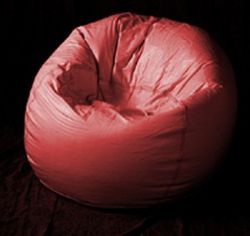 Recouvert de vinyle Dimensions : Petit : 6 pieds cube, 66 cm de hauteur Grand : 10 pieds cube, 81 cm de hauteur, 231 cm de circonférence, fermeture éclair de 43 cm.  Permettre à une personne de s’asseoir pendant une activité. De plus, puisqu’il est facile à placer dans une position désirée, il peut faciliter le confort de personnes ayant des problématiques physiques.  80 à 100 $Fournisseur : RehabMart(compagnie américaine)# de recherche : 17864Référence du produit : TFH-8bb6fSite web : rehabmart.comCoussin avec billes (« bean bag ») en forme de L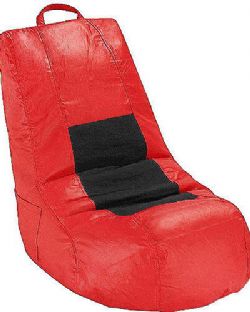 Fait en polyester et vinyle avec un centre en lycra pour plus de confort. Facile à nettoyer.Dimensions : 58 cm x 91 cm x 9 cmPoids : 5 lbs Permettre à une personne de s’asseoir pendant une activité. La forme en L permet un support du dos et un maintien de la position assise. 130 $Fournisseur : RehabMart(compagnie américaine)# de recherche : 38924Référence du produit : END-1029Site web : rehabmart.com1.3 Coussins (suite)1.3 Coussins (suite)1.3 Coussins (suite)1.3 Coussins (suite)1.3 Coussins (suite)1.3 Coussins (suite)Nom du produit ImageDescriptionIntérêtPrix (à titre indicatif)Détails pour l'achatFatboy junior ou Fatboy original (coussin bean-bag)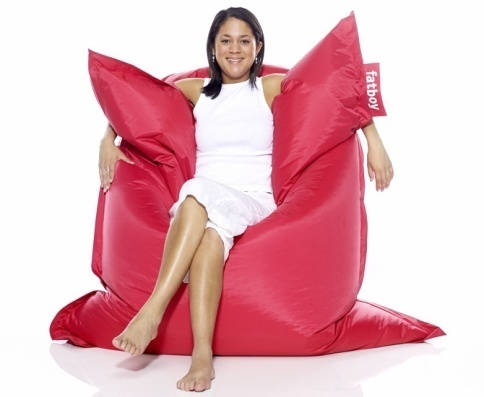 Fait en nylon  facile à nettoyer et traité pour résister à l'eau et aux taches. Dimensions : Original : 140 cm x 180 cm Junior : 130 x 100 cm Permettre à toute personne de s’asseoir, se coucher ou se détendre.Offre également certaines caractéristiques qui le prédisposent à la décontraction du corps et de l’esprit. Permettre un positionnement de la personne. 260 $(original)179 $ (junior)Fournisseur : FDMTRéférence du produit: Original: FDMT_01138Junior : FDMT_01139-01Commande en ligne (fdmt.ca), par téléphone (450-321-5500), par télécopieur (450-321-5503) ou par la poste (2199, de la Métropole, Longueuil, QC, J4G 1S5)Coussin en forme de fer à cheval 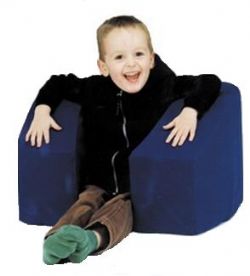 Fait en mousse Dimensions : 
33 cm x 56 cm x 46 cm.Mesure de hanche maximum de 36 cm. Permettre à un enfant assis au sol de maintenir une position assise. 220 $Fournisseur : RehabMart(compagnie américaine)# de recherche : 17801
Référence du produit : TFH-7MLNSSite web : rehabmart.com1.3 Coussins (suite)1.3 Coussins (suite)1.3 Coussins (suite)1.3 Coussins (suite)1.3 Coussins (suite)1.3 Coussins (suite)Nom du produit ImageDescriptionIntérêtPrix (à titre indicatif)Détails pour l'achatCoussin de cuisse lourd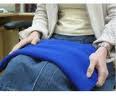 Coussin lourd permettant d'offrir de la proprioceptionLes enfants ayant un trouble du spectre de l'autisme (TSA) peuvent avoir des difficultés de modulation sensorielle. Une pression ferme sur le corps peut aider à réguler le système nerveux de l'enfant ou de l’adulte33 $Fournisseur : FDMTRéférence du produit : 0993-1Commande en ligne (fdmt.ca), par téléphone (450-321-5500), par télécopieur (450-321-5503) ou par la poste (2199, de la Métropole, Longueuil, QC, J4G 1S5)Oreillers géants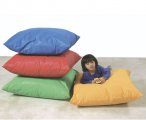 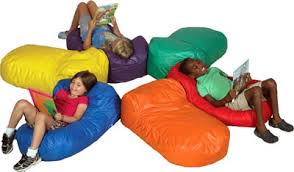 Oreillers volumineux et confortables sur lesquels les personnes peuvent s'asseoir ou s'allonger.Les enfants ayant un TSA peuvent avoir des difficultés de modulation sensorielle. Une pression ferme répartie sur une surface large du corps peut aider à réguler le système nerveux.Varie entre 70 $ et 
75 $.Fournisseur : FDMTRéférence du produit : 1092-X / 1549-XCommande en ligne (fdmt.ca), par téléphone (450-321-5500), par télécopieur (450-321-5503) ou par la poste (2199, de la Métropole, Longueuil, QC, J4G 1S5)1.3 Coussins (suite)1.3 Coussins (suite)1.3 Coussins (suite)1.3 Coussins (suite)1.3 Coussins (suite)1.3 Coussins (suite)Nom du produitImageDescriptionIntérêtPrix (à titre indicatif)Détails pour l'achatÉducube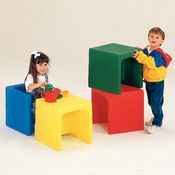 Peut aussi être utilisé comme table ou comme cubes à empiler. Durable et facilement nettoyable.Dimensions : 38 cm x 38 cm x 38 cm. Hauteur de 23 cm et 15 cm pour le fauteuil. Peuvent être utilisés comme siège ou table d’appoint. Deux hauteurs de siège possible pour répondre à la plus grande clientèle possible.À partir de 50 $Fournisseur : FDMT
Référence du produits : FDMT_00878-1-B  
FDMT_00878-1-J  
FDMT_00878-1-R 
FDMT_00878-1-V 
FDMT_00878-4Commande en ligne (fdmt.ca), par téléphone (450-321-5500), par télécopieur (450-321-5503) ou par la poste (2199, de la Métropole, Longueuil, QC, J4G 1S5) Coussin d'air FitBall 
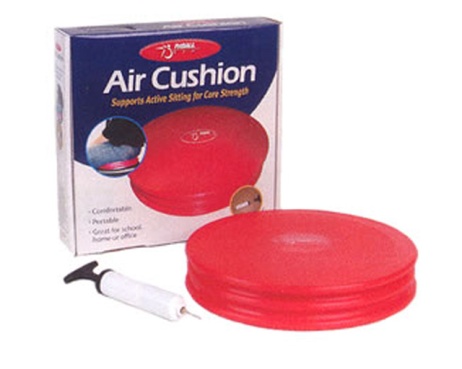 Coussin d’air de forme ronde de conception « 3 étages » Pompe incluse. Couleur rouge. Dimensions : Diamètre : 32 cm 
Favoriser une bonne position assise pour les personnes présentant des difficultés à maintenir une position assise droite. 40 $Fournisseur : FDMTRéférence du produit : FDMT_00309Commande en ligne (fdmt.ca), par téléphone (450-321-5500), par télécopieur (450-321-5503) ou par la poste (2199, de la Métropole, Longueuil, QC, J4G 1S5)1.4 Tapis1.4 Tapis1.4 Tapis1.4 Tapis1.4 Tapis1.4 TapisNom du produit ImageDescriptionIntérêtPrix (à titre indicatif)Détails pour l'achatTapis d’activité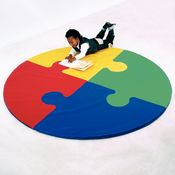 Fait d’un pouce de mousse, recouvert de vinyle. Nettoyage facile. Offert en version ronde (183 cm de diamètre) ou en version carré de 183 cm de largeur. Offre une surface agréable et confortable pour le travail ou la lecture au sol. Utile pour les activités de groupe. 344 $Fournisseur : Patterson Medical
Référence du produit : 922611 et 922612Site web : pattersonmedical.caCarrés de tapis sensoriel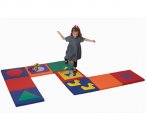 Ensemble de 9 morceaux de 51 cm carrés et de 5 cm d'épaisseur chacun, recouvert d'un vinyle résistant facile à nettoyer. Les possibilités de configuration sont presque infinies grâce aux attaches universelles à velcro.Chez les personnes ayant une déficience intellectuelle, l’équilibre, la posture et la motricité globale peuvent être limités. Ce jeu aide à adresser ces habiletés.De plus, les personnes ayant une déficience intellectuelle aiment les objets brillants et les jouets sonores.350 $Fournisseur : FDMTRéférence du produit : FDMT_01230-3Commande en ligne (fdmt.ca), par téléphone (450-321-5500), par télécopieur (450-321-5503) ou par la poste (2199, de la Métropole, Longueuil, QC, J4G 1S5)1.4 Tapis (suite)1.4 Tapis (suite)1.4 Tapis (suite)1.4 Tapis (suite)1.4 Tapis (suite)1.4 Tapis (suite)Nom du produitImageDescriptionIntérêtPrix (à titre indicatif)Détails pour l'achatTapis antidérapant en forme d’animal pour une chaise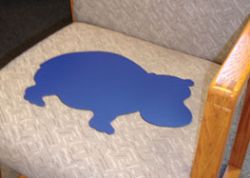 Couleur bleueEmpêcher le glissement d’un enfant d’une chaise pendant une activité. 38 $Fournisseur : RehabMart(compagnie américaine)# de recherche : 22687Référence du produit : FEI-50-1630Site web : rehabmart.comTAPIS 1-2-3-4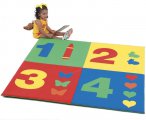 Fait de mousse de 2,5 cm d’épaisseur et recouverts de vinyle coloré, ces tapis polyvalents se nettoient facilement à l’aide d’un chiffon et conviennent aux enfants de tous les âges. Chez les personnes ayant une déficience intellectuelle, l’équilibre, la posture et la motricité globale peuvent être limités.  Ce jeu aide à adresser ces habiletés.150 $Fournisseur : FDMTRéférence du produit : FDMT_01089Commande en ligne (fdmt.ca), par téléphone (450-321-5500), par télécopieur (450-321-5503) ou par la poste (2199, de la Métropole, Longueuil, QC, J4G 1S5)À vos marques, prêts, bougez!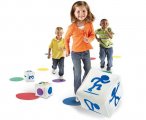 Cet ensemble d’exercice augmente l’apprentissage actif à un tout autre niveau. On se tient debout sur les tapis ronds de Ø 25 cm de couleurs variées, puis on roule les dés gonflables de 13 cm pour connaître l’exercice à accomplir, et à quelle fréquence. 4 ans +Chez les personnes ayant une déficience intellectuelle, l’équilibre, la posture et la motricité globale peuvent être limités. Ce jeu aide à adresser ces habiletés.44 $Fournisseur : FDMTRéférence du produit : FDMT-02660Commande en ligne (fdmt.ca), par téléphone (450-321-5500), par télécopieur (450-321-5503) ou par la poste (2199, de la Métropole, Longueuil, QC, J4G 1S5)2. 1 Papeterie2. 1 Papeterie2. 1 Papeterie2. 1 Papeterie2. 1 Papeterie2. 1 PapeterieNom du produit ImageDescriptionIntérêtPrix (à titre indicatif)Détails pour l'achatTablette de feuilles lignées en  gras ou en relief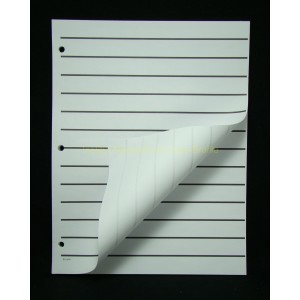 Tablette de 100 feuilles lignées recto-verso avec marge. Format 21,6 X 28 cm. Tablette de 45 feuilles lignées, avec marge recto seulement. Format 21,6 X 28 cmTablette de 165 feuilles lignées en relief. Format 22 X 26,6 cm.Offrir une référence tactile pour les personnes qui ont des difficultés d’écriture.En gras, recto-verso :6 $En gras, recto seulement 2,50 $En relief :41 $Comptoir des ventes de l’institut Nazareth&Louis-BrailleRéférence du produit :1415 (en gras recto-verso)1413 (en gras recto seulement): 1417 (en relief) Site web :  http://cdv.inlb.qc.caTéléphone: (450) 463-1710Guide pour écrire une lettre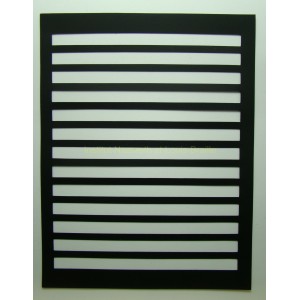 Carton plastifié pour écrire une lettre, comprenant 13 lignes, d'une dimension de 21,6 x 28 cm.Offrir une référence tactile pour les personnes qui ont des difficultés d’écriture.5,90 $Comptoir des ventes de l’institut Nazareth&Louis brailleRéférence : 1443Site web :  http://cdv.inlb.qc.caTéléphone: (450) 463-17102. 1 Papeterie (suite)2. 1 Papeterie (suite)2. 1 Papeterie (suite)2. 1 Papeterie (suite)2. 1 Papeterie (suite)2. 1 Papeterie (suite)Nom du produit ImageDescriptionIntérêtPrix (à titre indicatif)Détails pour l'achatFeuilles quadrillées en relief ou en gras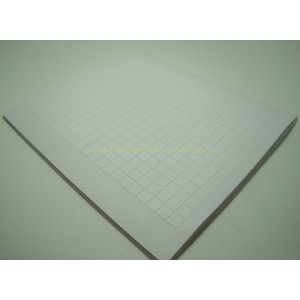 Feuilles quadrillées en relief de format: 21,6 X 28 cm. Carrés de 1,25 cm. 18 rangées de 21carrés. Se vend en paquet de 50 feuillesTablette de 100 feuilles quadrillées avec les lignes en gras recto verso. Format 21,6 X 28 cm.Les feuilles en relief ou en caractères gras permettent aux personnes ayant une déficience visuelle de repérer les lignes et facilitent l’écriture.En relief :16 $En gras :4,75 $Comptoir des ventes de l’institut Nazareth&Louis-brailleRéférence du produit :2107 (en relief)1416 (en gras)Site web :  http://cdv.inlb.qc.caTéléphone: (450) 463-1710Tablette de feuilles lignées en  gras ou en reliefTablette de 100 feuilles lignées recto-verso avec marge. Format 21,6 X 28 cm. Tablette de 45 feuilles lignées, avec marge recto seulement. Format 21,6 X 28 cmTablette de 165 feuilles lignées en relief. Format 22 X 26,6 cm.Les feuilles en relief ou en caractères gras permettent aux personnes ayant une déficience visuelle de repérer les lignes et facilitent l’écriture.En gras, recto-verso :6 $En gras, recto seulement 2,50 $En relief :41 $Comptoir des ventes de l’institut Nazareth&Louis-brailleRéférence du produit :1415 (en gras recto-verso)1413 (en gras recto seulement): 1417 (en relief) Site web :  http://cdv.inlb.qc.caTéléphone: (450) 463-17102. 2 Accessoires de bureau2. 2 Accessoires de bureau2. 2 Accessoires de bureau2. 2 Accessoires de bureau2. 2 Accessoires de bureau2. 2 Accessoires de bureauNom du produit ImageDescriptionIntérêtPrix (à titre indicatif)Détails pour l'achatRepères tactiles transparents pour clavier – petit ou grand format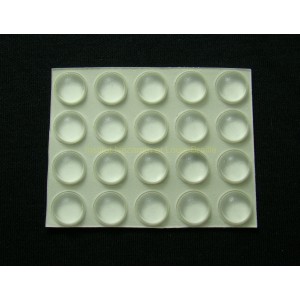 Repères tactiles surélevés sur rondelle transparente autocollante qui facilite le repérage des touches « f » et « j » d'un clavier.Permettre à la personne ayant une déficience visuelle de repérer les touches du clavier par le toucher.Petit : 2 $Grand :5,20 $Comptoir des ventes de l’institut Nazareth&Louis-brailleRéférence du produit :1430 (petit) et 1431 (grand)Site web :  http://cdv.inlb.qc.ca/Téléphone: (450) 463-1710Guide pour une enveloppe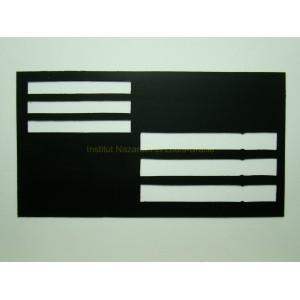 Carton plastifié d'une dimension de 19,7 X 10 cm. Espaces requis pour inscrire les adresses du destinataire et de l'expéditeur.Offre une référence tactile pour les personnes qui ont des difficultés d’écriture.2,50 $Comptoir des ventes de l’institut Nazareth&Louis-brailleRéférence du produit: 1442Site web :  http://cdv.inlb.qc.caTéléphone: (450) 463-1710Guide à signature plastifié ou métallique 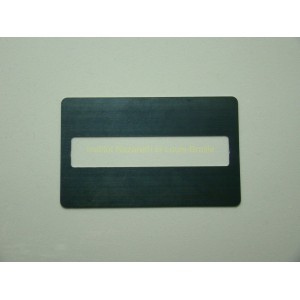 Carton plastifié avec ouverture aux fins de signature dans un espace délimité. Plaque métallique avec ouverture aux fins de signature dans un espace délimité.Permettre aux personnes qui ont une déficience visuelle d’orienter l’écriture.Plastifié :0,50 $Métallique 5,75 $Comptoir des ventes de l’institut Nazareth&Louis-brailleRéférence du produit :1440 (plastifié)1441(métallique)Site web :  http://cdv.inlb.qc.caTéléphone: (450) 463-17102. 2 Accessoires de bureau (suite)2. 2 Accessoires de bureau (suite)2. 2 Accessoires de bureau (suite)2. 2 Accessoires de bureau (suite)2. 2 Accessoires de bureau (suite)2. 2 Accessoires de bureau (suite)Nom du produit ImageDescriptionIntérêtPrix (à titre indicatif)Détails pour l'achatTableaux à effacement sec 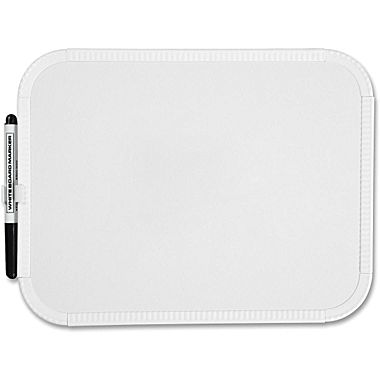 Petit tableau à effacement sec permettant d'y écrire des courts messages ou faire des petits dessinsFormat: 8½ ' po x 11' poCes petits tableaux peuvent aider à la communication entre le personnel et les personnes ayant des troubles auditifs.10,35 $Fournisseur : Bureau en grosRéférence du produit : SPR75620En magasin (plusieurs succursales), commande en ligne (staples.ca)Crayon 
« Uni-Ball gel Impact », à pointe grasse 1 mm noir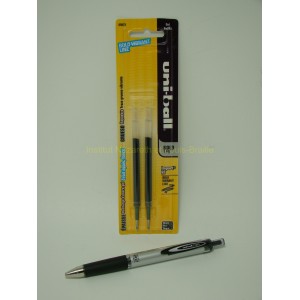 Stylo dont la pointe est de 1 mm.Les pointes grasse sont plus faciles à lire pour les personnes qui ont une déficience visuelle.  Il est préférable d’utiliser des crayons de couleur différentes des lignes de la feuille.4,70 $Comptoir des ventes de l’institut Nazareth&Louis-brailleRéférence du produit: 1448Site web :  http://cdv.inlb.qc.ca/Téléphone: (450) 463-17102. 2 Accessoires de bureau (suite)2. 2 Accessoires de bureau (suite)2. 2 Accessoires de bureau (suite)2. 2 Accessoires de bureau (suite)2. 2 Accessoires de bureau (suite)2. 2 Accessoires de bureau (suite)2. 2 Accessoires de bureau (suite)2. 2 Accessoires de bureau (suite)Nom du produitImageImageImageDescriptionIntérêtPrix (à titre indicatif)Détails pour l'achatCiseaux adaptables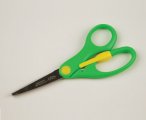 Ciseaux pouvant être utilisés en mode standard ou auto-ouvrantsFaciliter la préhension d’une personne avec déficience motrice.5,50 $ la paireFournisseur : FDMTRéférence du produit : 0879Commande en ligne (fdmt.ca), par téléphone (450-321-5500), par télécopieur (450-321-5503) ou par la poste (2199, de la Métropole, Longueuil, QC, J4G 1S5)Étiquettes contrastantes pour clavier Étiquettes contrastantes pour clavier 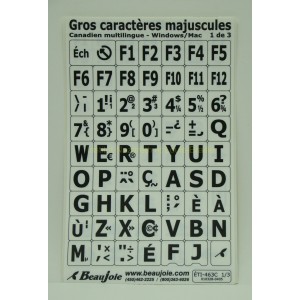 Étiquettes contrastantes en caractères agrandis pour clavier d'ordinateur canadien français en mode Windows ou système d’exploitation MAC. Étiquettes résistantes et lavables.Étiquettes contrastantes en caractères agrandis pour clavier d'ordinateur canadien français en mode Windows ou système d’exploitation MAC. Étiquettes résistantes et lavables.Les caractères agrandis et contrastants permettent aux personnes ayant une déficience visuelle de reconnaître plus facilement les symboles écrits.Pour Windows :Caractères majuscules19,25 $Caractères minuscules18,20 $Pour MAC20,40 $Comptoir des ventes de l’institut Nazareth&Louis-brailleRéférence :-Pour Windows :1455 (caractères majuscules) 1457 (caractères majuscules) -Pour MAC3458Site web :  http://cdv.inlb.qc.caTéléphone: (450) 463-1710Règle à caractères agrandis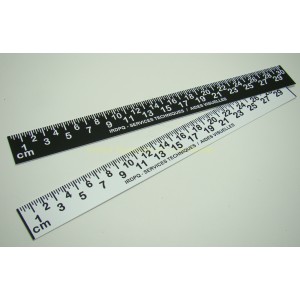 Règle de 30 cm en plastique blanc et chiffres noirs ou noir avec chiffres blancs Règle avec caractères agrandis noirs sur fond blanc en pouces et en centimètres.Les caractères agrandis et contrastants permettent aux personnes ayant une déficience visuelle de repérer plus facilement les graduations sur la règle.En cm : 4 $En cm et en pouce :3,90 $Comptoir des ventes de l’institut Nazareth&Louis-brailleRéférence du produit : 4101 (cm, chiffres noirs)4102 (cm, chiffres blancs) 4103 (pouce)Site web :  http://cdv.inlb.qc.caTéléphone: (450) 463-17103.1 Jeux de cartes3.1 Jeux de cartes3.1 Jeux de cartes3.1 Jeux de cartes3.1 Jeux de cartes3.1 Jeux de cartesNom du produit ImageDescriptionIntérêtPrix (à titre indicatif)Détails pour l'achatCartes à jouer adapté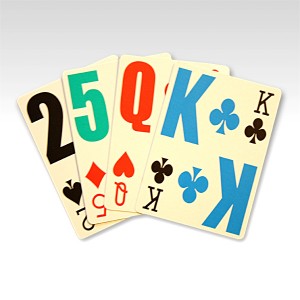 Jeu de 52 cartes usuelles adapté en braille.Jeu de 52 cartes avec chiffres et symboles de 2 X 3 cm. Représentation des figures par les symboles seulement.Jeu de 52 cartes «4 couleurs» avec chiffres et les symboles de 2 X 3 cm. Pique noir, coeur rouge, trèfle bleu et carreau vert.Les cartes en braille permettent aux personnes ayant une déficience visuelle de les distinguer avec le toucher. Les chiffres et les symboles agrandis sont plus faciles à voir pour ces dernières. Les cartes en 4 couleurs permettent de distinguer les cartes sans voir nécessairement les symboles.En braille:6,70 $En symboles agrandis :8 $Quatre couleurs :6,80 $Comptoir des ventes de l’institut Nazareth&Louis-brailleRéférence du produit : 6101 (en braille)6111 (symboles agrandis) 6112 (4 couleurs)Site web :  http://cdv.inlb.qc.caTéléphone: (450) 463-1710Jeu de cartes Jok-R-Ummy, braille et caractèresagrandis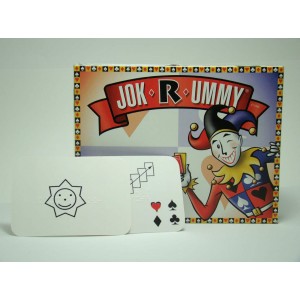 Jeu Jok-R-Ummy original adapté en caractères agrandis et en braille.Les cartes en braille permettent aux personnes ayant une déficience visuelle de les distinguer avec le toucher.32,90 $Comptoir des ventes de l’institut Nazareth&Louis-brailleRéférence : 6115Site web :  http://cdv.inlb.qc.caTéléphone: (450) 463-17103.1 Jeux de cartes (suite)3.1 Jeux de cartes (suite)3.1 Jeux de cartes (suite)3.1 Jeux de cartes (suite)3.1 Jeux de cartes (suite)3.1 Jeux de cartes (suite)Nom du produit ImageDescriptionIntérêtPrix (à titre indicatif)Détails pour l'achatJeu de cartes Skip-Bo, braille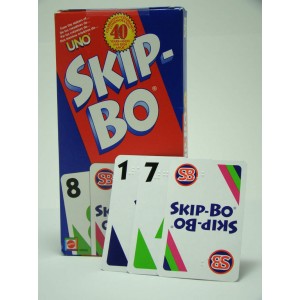 Jeu Skip-Bo original adapté en braille.Les cartes en braille permettent aux personnes ayant une déficience visuelle de les distinguer avec le toucher.15,80 $Comptoir des ventes de l’institut Nazareth&Louis-brailleRéférence du produit: 6113Site web :  http://cdv.inlb.qc.ca/Téléphone: (450) 463-1710Jeu de cartes Uno en braille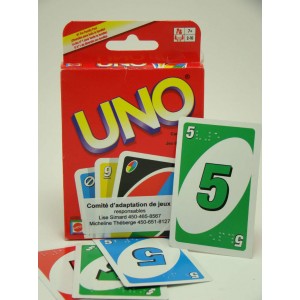 Jeu Uno original adapté en braille.Les cartes en braille permettent aux personnes ayant une déficience visuelle de distinguer les cartes avec le toucher. 15,80 $Comptoir des ventes de l’institut Nazareth&Louis-brailleRéférence du produit: 6126Site web :  http://cdv.inlb.qc.caTéléphone: (450) 463-1710Jeu Mille Bornes, braille - avec plateau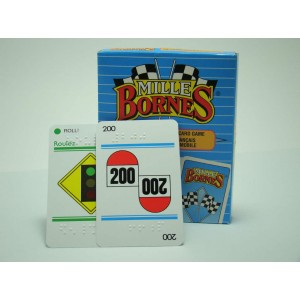 Jeu Mille Bornes original adapté en braille.Les cartes en braille permettent aux personnes ayant une déficience visuelle de les distinguer avec le toucher.30 $Comptoir des ventes de l’institut Nazareth&Louis-brailleRéférence du produit: 6114Site web :  http://cdv.inlb.qc.ca/Téléphone: (450) 463-17103.2 Jeux de société3.2 Jeux de société3.2 Jeux de société3.2 Jeux de société3.2 Jeux de société3.2 Jeux de sociétéNom du produit ImageDescriptionIntérêtPrix (à titre indicatif)Détails pour l'achatJeu Serpents et échelles adapté tactile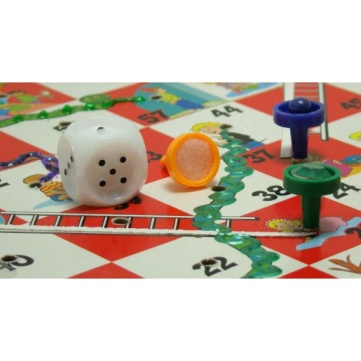 Jeu de Serpents et échelles adapté en relief. Cette adaptation offre une stabilité accrue despièces. Ce jeu s'adresse aux personnes âgées de 4 ans et plus. 2 à 4 joueurs.Les caractères agrandis et contrastants permettent aux personnes ayant une déficience visuelle de les reconnaître plus facilement.19 $ Comptoir des ventes de l’institut Nazareth&Louis-brailleRéférence du produit : 6116Site web :  http://cdv.inlb.qc.caTéléphone: (450) 463-1710Jeu de Monopoly adapté braille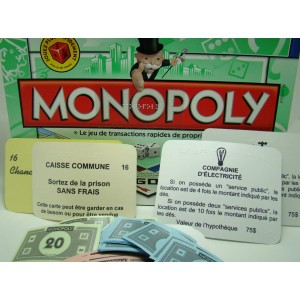 Jeu de Monopoly original adapté en braille.Permettre aux personnes ayant une déficience visuelle de distinguer les pièces avec le toucher.Version en français : 82,45 $Version en anglais : 124,70 $Comptoir des ventes de l’institut Nazareth&Louis-brailleRéférence du produit : 6119 (français)6631 (anglais)Site web : http://cdv.inlb.qc.ca/Téléphone: (450) 463-1710Jeu Trouble/
Frustration adapté braille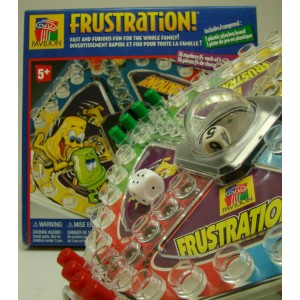 Jeu Trouble/Frustration original adapté en braille. Ce jeu s'adresse aux personnes âgées de 5ans et plus. 2 à 4 joueurs.Permettre aux personnes ayant une déficience visuelle de distinguer les pièces avec le toucher.17,70 $Comptoir des ventes de l’institut Nazareth&Louis-brailleRéférence du produit : 6124Site web : http://cdv.inlb.qc.ca/Téléphone: (450) 463-17103.2 Jeux de société (suite)3.2 Jeux de société (suite)3.2 Jeux de société (suite)3.2 Jeux de société (suite)3.2 Jeux de société (suite)3.2 Jeux de société (suite)Nom du produit ImageDescriptionIntérêtPrix (à titre indicatif)Détails pour l'achatJeu Othello tactile (fleurs jaunes)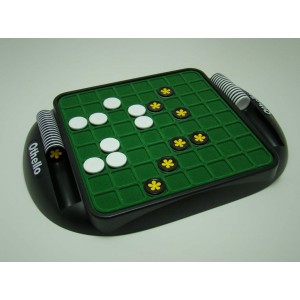 Jeu Othello original adapté en braille.Permet  aux personnes ayant une déficience visuelle de distinguer les pièces avec le toucher. 31,60 $Comptoir des ventes de l’institut Nazareth&Louis-brailleRéférence du produit : 6128Site web :  http://cdv.inlb.qc.caTéléphone: (450) 463-1710Bus Stop / Arrêt d'autobus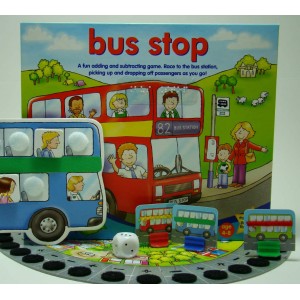 Jeu Bus stop de Orchard Toys favorise l'apprentissage des additions et des soustractions. Adapté en braille et en caractères agrandis, ce jeu s'adresse aux 4 à 8 ans. 2 à 4 joueurs.Permettre aux personnes ayant une déficience visuelle de distinguer les pièces avec le toucher et de les reconnaître plus facilement.44,30 $Comptoir des ventes de l’institut Nazareth&Louis-brailleRéférence du produit : 6137Site web :  http://cdv.inlb.qc.caTéléphone: (450) 463-1710Jeu de Scrabble adapté braille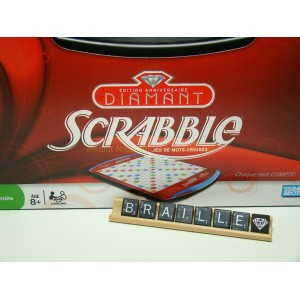 Jeu Scrabble original adapté en braille. La planche de jeu pivotante mesure 35,6 X 37,5 cm.Cette dernière est recouverte d'un mica où les cases sont en relief afin d'y insérer les tuilesadaptées en caractères agrandis et en braille.Permettre aux personnes ayant une déficience visuelle de reconnaitre les tuiles et les cases avec le toucher.117,80 $Comptoir des ventes de l’institut Nazareth&Louis-brailleRéférence du produit : 6501Site web :  http://cdv.inlb.qc.caTéléphone: (450) 463-17103.2 Jeux de société (suite)3.2 Jeux de société (suite)3.2 Jeux de société (suite)3.2 Jeux de société (suite)3.2 Jeux de société (suite)3.2 Jeux de société (suite)3.2 Jeux de société (suite)3.2 Jeux de société (suite)Nom du produit ImageImageDescriptionDescriptionIntérêtPrix (à titre indicatif)Détails pour l'achatLettres autocollantes caractères agrandis Scrabble 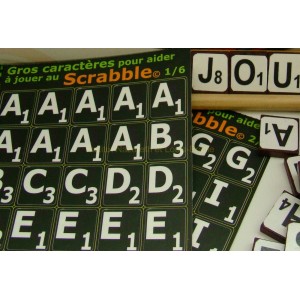 Ce jeu d'autocollants permet d'adapter un Référence du produit de jeu courant. Les autocollants sont disponibles avec fond noir et lettres blanches/ fond blanc et lettres noires.Ce jeu d'autocollants permet d'adapter un Référence du produit de jeu courant. Les autocollants sont disponibles avec fond noir et lettres blanches/ fond blanc et lettres noires.Ce jeu d'autocollants permet d'adapter un Référence du produit de jeu courant. Les autocollants sont disponibles avec fond noir et lettres blanches/ fond blanc et lettres noires.Les couleurs contrastantes permettent de reconnaitre les caractères sur les tuiles.Fond noir et lettres blanches :25,70 $Fond blanc et lettres noires :32 $Comptoir des ventes de l’institut Nazareth&Louis-brailleRéférence du produit : 6504 (fond noir et lettres blanches)6505 (fond blanc et lettres noires) Site web :  http://cdv.inlb.qc.caTéléphone: (450) 463-1710Backgammon tactile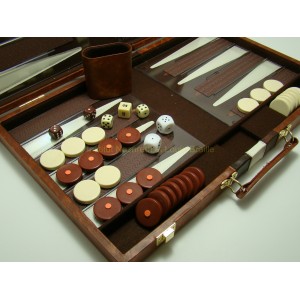 Jeu de Backgammon original adapté en braille et en relief. La dimension du jeu est de 46 X 29 cm. Dés en braille non inclus.Jeu de Backgammon original adapté en braille et en relief. La dimension du jeu est de 46 X 29 cm. Dés en braille non inclus.Jeu de Backgammon original adapté en braille et en relief. La dimension du jeu est de 46 X 29 cm. Dés en braille non inclus.Permettre aux personnes ayant une déficience visuelle de distinguer les pièces avec le toucher.60 $Comptoir des ventes de l’institut Nazareth&Louis-brailleRéférence du produit : 6600Site web :  http://cdv.inlb.qc.ca/Téléphone: (450) 463-1710Jeu 
Puissance 4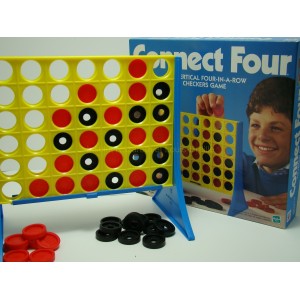 Jeu de stratégie. Pièces tactiles.Jeu de stratégie. Pièces tactiles.Jeu de stratégie. Pièces tactiles.Permettre aux personnes ayant une déficience visuelle de distinguer les pièces avec le toucher.47 $Comptoir des ventes de l’institut Nazareth&Louis-brailleRéférence du produit : 6601Site web :  http://cdv.inlb.qc.ca/Téléphone: (450) 463-17103.2 Jeux de société (suite)3.2 Jeux de société (suite)3.2 Jeux de société (suite)3.2 Jeux de société (suite)3.2 Jeux de société (suite)3.2 Jeux de société (suite)3.2 Jeux de société (suite)3.2 Jeux de société (suite)Nom du produit du ImageImageImageDescriptionIntérêtPrix (à titre indicatif)Détails pour l'achatDé braille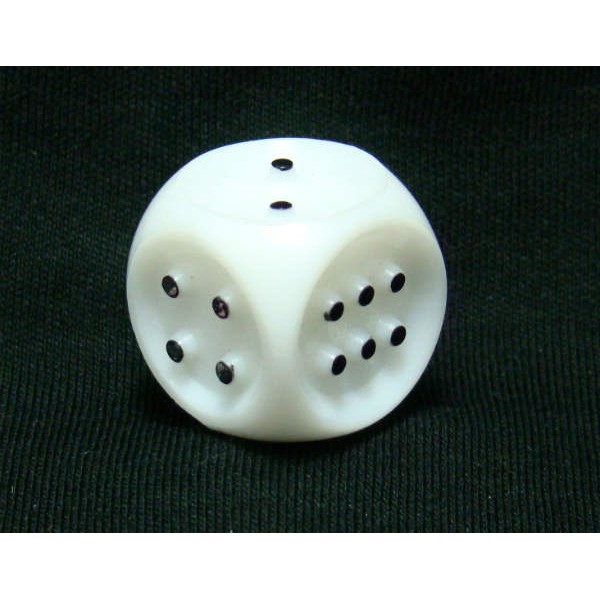 Dé braille dont les points sont en relief.Dé braille dont les points sont en relief.Dé braille dont les points sont en relief.Permettre aux personnes ayant une déficience visuelle de reconnaitre les points avec le toucher2,70 $Comptoir des ventes de l’institut Nazareth&Louis-brailleRéférence du produit : 6603Site web :  http://cdv.inlb.qc.caTéléphone: (450) 463-1710Marche sur la planche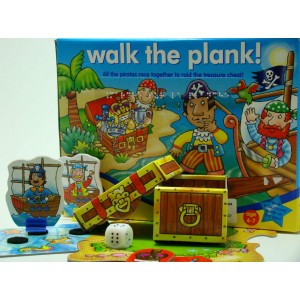 Jeu Marche sur la planche de Orchard Toys favorise la dextérité manuelle. Adapté en braille et en caractères agrandis, ce jeu s'adresse aux 4 à 7 ans. 2 à 4 joueurs.Jeu Marche sur la planche de Orchard Toys favorise la dextérité manuelle. Adapté en braille et en caractères agrandis, ce jeu s'adresse aux 4 à 7 ans. 2 à 4 joueurs.Jeu Marche sur la planche de Orchard Toys favorise la dextérité manuelle. Adapté en braille et en caractères agrandis, ce jeu s'adresse aux 4 à 7 ans. 2 à 4 joueurs.Les pièces adaptées les rendent plus facile à manipuler pour les personnes ayant des difficultés de dextérité.38 $Comptoir des ventes de l’institut Nazareth&Louis-brailleRéférence du produit : 6138Site web :  http://cdv.inlb.qc.ca/Téléphone: (450) 463-17103.2 Jeux de société (suite)3.2 Jeux de société (suite)3.2 Jeux de société (suite)3.2 Jeux de société (suite)3.2 Jeux de société (suite)3.2 Jeux de société (suite)3.2 Jeux de société (suite)3.2 Jeux de société (suite)Nom du produit Nom du produit ImageDescriptionDescriptionIntérêtPrix (à titre indicatif)Détails pour l'achatInvente-moi une histoireInvente-moi une histoire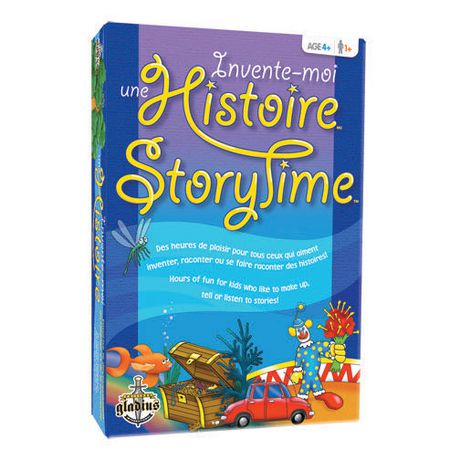 Il s’agit d’inventer des histoires à l’aide des pastilles de couleur sélectionnées ou tirées au hasard. Le jeu peut être fait de façon individuelle ou collective.  Il s’agit d’inventer des histoires à l’aide des pastilles de couleur sélectionnées ou tirées au hasard. Le jeu peut être fait de façon individuelle ou collective.  Chez les personnes ayant un trouble de santé mental, l’opportunité à l’expression de la créativité aide pour atténuer les symptômes de la dépression. Ce jeu encourage également la coopération. 19,93 $Fournisseur : Walmart Site web : walmart.ca/frÉgalement disponible dans d’autres magasins.  Jeu CraniumJeu Cranium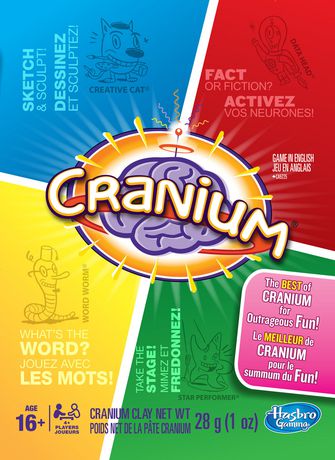 Pour gagner, il faut dessiner, sculpter, imiter et fredonner des chansons!Ce jeu propose 400 défis en 4 catégories.Inclus une planchette de jeu, 200 cartes Cranium, 1 dé à 10 faces, 1 pot de pâte à Référence du produiter Cranium, 1 sablier, 2 pions, 1 bloc-notes et règles du jeu.4 joueurs ou plusPour gagner, il faut dessiner, sculpter, imiter et fredonner des chansons!Ce jeu propose 400 défis en 4 catégories.Inclus une planchette de jeu, 200 cartes Cranium, 1 dé à 10 faces, 1 pot de pâte à Référence du produiter Cranium, 1 sablier, 2 pions, 1 bloc-notes et règles du jeu.4 joueurs ou plusLa mémoire et la résolution de problème peuvent être limitées chez les personnes ayant un trouble de santé mental. Ce  jeu permet  d’adresser ces habiletés. Chez ces personnes, les jeux de société qui requièrent l’interaction sociale permettent d’améliorer la reconnaissance sociale et de briser le stigma social.29,99 $Fournisseur : ArchambaultRéférence du produit : IDGAM0012Site web :http://www.archambault.ca/product:ACH002705185-jeu-cranium-ACH002705185-fr-prMonopoly EmpireMonopoly Empire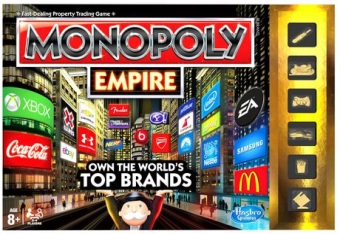 Le but du jeu consiste à ruiner ses concurrents par des opérations immobilières.  Ce jeu de société est mondialement connu, il en existe de multiples versions (ex. junior, régulier, voyage, millionnaire, etc.) Le but du jeu consiste à ruiner ses concurrents par des opérations immobilières.  Ce jeu de société est mondialement connu, il en existe de multiples versions (ex. junior, régulier, voyage, millionnaire, etc.) les jeux de société qui requièrent l’interaction sociale, permettent d’améliorer la reconnaissance sociale et de briser le stigma social chez les personnes ayant un trouble de santé mental. 24,93 $Fournisseur : Walmart Site web : walmart.ca/frÉgalement disponible dans plusieurs magasins à grande surface ou de jeux. 3.3 Jeux de stratégie3.3 Jeux de stratégie3.3 Jeux de stratégie3.3 Jeux de stratégie3.3 Jeux de stratégie3.3 Jeux de stratégie3.3 Jeux de stratégie3.3 Jeux de stratégieNom du Référence du produitImageImageDescriptionIntérêtPrix (à titre indicatif)Détails pour l'achatDétails pour l'achatDominos tactiles encavés ou surélevés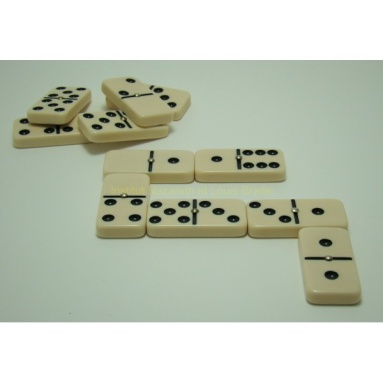 Jeu de Dominos original adapté dont les 28 tuiles sont en plastique et les points en creux. Coffret de rangement en plastique.Jeu de Dominos original adapté dont les 28 tuiles sont en plastique et les points en creux. Coffret de rangement en plastique.Permettre aux personnes ayant une déficience visuelle de reconnaitre les points avec le toucher.Encavés :16,50 $Surélevés :29,20 $Comptoir des ventes de l’institut Nazareth&Louis-brailleRéférence du produit : 6604 (encavés)6605 (surélevés)Site web :  http://cdv.inlb.qc.ca/Téléphone: (450) 463-1710Comptoir des ventes de l’institut Nazareth&Louis-brailleRéférence du produit : 6604 (encavés)6605 (surélevés)Site web :  http://cdv.inlb.qc.ca/Téléphone: (450) 463-1710Jeu d'échecs portatif en bois (pièces incluses)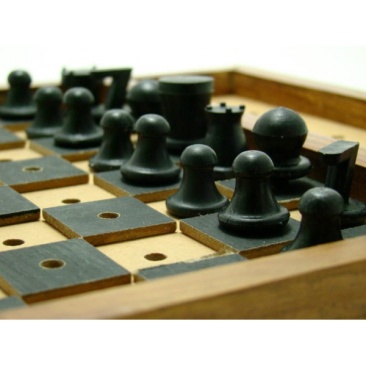 Jeu d'échecs portatif dont la dimension de la planche de jeu mesure 35 X 23 cm. L'échiquier est perforé et mesure 33 X 33 cm. Les cases noires sont surélevées. Les pièces sontdistinctes puisque les pions blancs ont une pointe conique. Un cimetière de pièces est disponible sur la planche de jeu. Coffret de rangement pour les pièces vendu séparément.Permettre aux personnes ayant une déficience visuelle d’identifier les pièces et les cases de l’échiquier  avec le toucher. Offre une stabilité des pièces ce qui permet d’éviter les déplacements non désirés de ces dernières. 25,30 $Comptoir des ventes de l’institut Nazareth&Louis-brailleRéférence du produit : 6606Site web :  http://cdv.inlb.qc.ca/Téléphone: (450) 463-17103.3 Jeux de stratégie (suite)3.3 Jeux de stratégie (suite)3.3 Jeux de stratégie (suite)3.3 Jeux de stratégie (suite)3.3 Jeux de stratégie (suite)3.3 Jeux de stratégie (suite)Nom du produit du ImageDescriptionIntérêtPrix (à titre indicatif)Détails pour l'achatJeu de dames tactile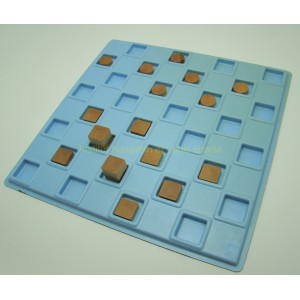 Jeu de dames en relief dont la bordure des cases est surélevée, stabilisant ainsi les pièces. Les pièces noires sont rondes et les pièces rouges sont carrées, offrant ainsi la possibilité de les distinguer.Permettre aux personnes ayant une déficience visuelle d’identifier les pièces et les cases par le toucher.21,50 $Comptoir des ventes de l’institut Nazareth&Louis-brailleRéférence du produit : 6609Site web :  http://cdv.inlb.qc.ca/Téléphone: (450) 463-1710Cube Rubik tactile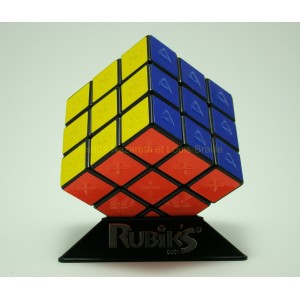 Le célèbre cube est muni de repères tactiles.Permettre distinguer les carrés de différentes couleurs avec le toucher.16,20 $Comptoir des ventes de l’institut Nazareth&Louis-brailleRéférence du produit : 6615Site web :  http://cdv.inlb.qc.ca/Téléphone: (450) 463-1710Jeu de patience Chiffrier 34 - caractères agrandis ou en braille 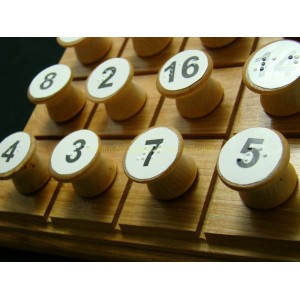 Chiffrier de bois adapté en caractères agrandis (1,5 cm) ou en braille. L'objectif est de totaliser 34 dans toutes les colonnes. Permettre aux personnes ayant une déficience visuelle de distinguer les chiffres avec le toucher et les reconnaître plus facilement.Caractères agrandis :38,00 $Comptoir des ventes de l’institut Nazareth&Louis-brailleRéférence du produit : 6632 (Caractères agrandis)6639 (braille)Site web :  http://cdv.inlb.qc.ca/Téléphone: (450) 463-17103.3 Jeux de stratégie (suite)3.3 Jeux de stratégie (suite)3.3 Jeux de stratégie (suite)3.3 Jeux de stratégie (suite)3.3 Jeux de stratégie (suite)3.3 Jeux de stratégie (suite)Nom du produit du produitImageDescriptionIntérêtPrix (à titre indicatif)Détails pour l'achatTic Tac Toe - tactile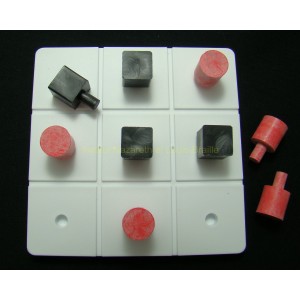 Jeu de Tic Tac Toe adapté d'une dimension de 14,5 X 14,5 cm. La planche de jeu est percée de neuf trous dans lesquels les gougeons des pièces s'insèrent.Permettre aux personnes ayant une déficience visuelle d’identifier les pièces et les cases. Offre une stabilité des pièces.11,70 $Comptoir des ventes de l’institut Nazareth&Louis-brailleRéférence du produit : 6634Site web :  http://cdv.inlb.qc.ca/Téléphone: (450) 463-1710Jeu de Sorry - caractères agrandis et braille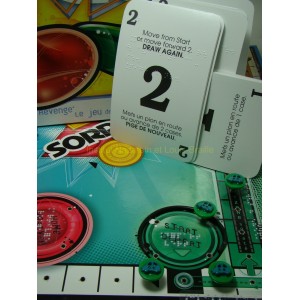 Jeu Sorry original adapté en braille et en caractères agrandis.Les cartes en braille permettent aux personnes ayant une déficience visuelle de les distinguer.Les chiffres agrandis sont plus faciles à voir pour les personnes qui ont une déficience visuelle.46,80 $Comptoir des ventes de l’institut Nazareth&Louis-brailleRéférence du produit : 6636Site web :  http://cdv.inlb.qc.ca/Téléphone: (450) 463-1710Mots croisés - caractères agrandis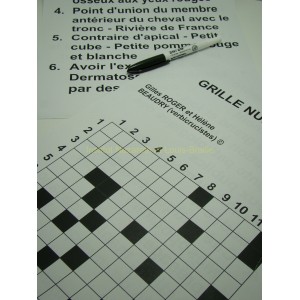 Fascicule de vingt-cinq grilles de mots croisés adapté en caractères agrandis. Le format des grilles est de 28 X 43,2 cm. La taille des caractères est de 1,25 X 1 cm. Disponible en 20 fascicules.Permettre aux personnes ayant une déficience visuelle de reconnaître les lettres.5,50 $Comptoir des ventes de l’institut Nazareth&Louis-brailleRéférence du produit : 6351Site web :  http://cdv.inlb.qc.ca/Téléphone: (450) 463-17103.3 Jeux de stratégie (suite)3.3 Jeux de stratégie (suite)3.3 Jeux de stratégie (suite)3.3 Jeux de stratégie (suite)3.3 Jeux de stratégie (suite)3.3 Jeux de stratégie (suite)Nom du produit Référence du produitImageDescriptionIntérêtPrix (à titre indicatif)Détails pour l'achatJeu de Sudoku - caractères agrandis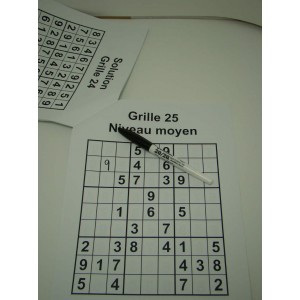 Cinquante grilles de Sudoku adaptées en caractères agrandis. Le niveau de difficulté varie de facile à moyen. Permettre aux personnes ayant une déficience visuelle de reconnaître les chiffres.3,60 $Comptoir des ventes de l’institut Nazareth&Louis-brailleRéférence du produit : 6638Site web :  http://cdv.inlb.qc.ca/Téléphone: (450) 463-1710Jeu de Sudoku braille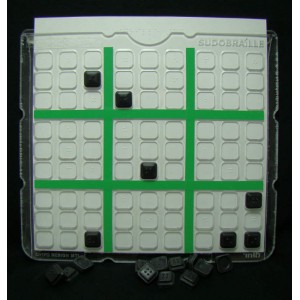 Planche de jeu Sudoku adapté pour recevoir des grilles en braille. Vingt-cinq grilles adaptées en braille dont le niveau de difficulté varie de facile à difficile.Permettre aux personnes ayant une déficience visuelle de reconnaître le chiffre et de remplir les cases vides. Réutilisable.Planche de jeu et grille :137,50$Grille seulement 5,50$Comptoir des ventes de l’institut Nazareth&Louis-brailleRéférence du produit : 6642 (planche de jeu et grille)6645 (grille)Site web :  http://cdv.inlb.qc.ca/Téléphone: (450) 463-1710Blocks avec chiffres ou alphabets  en braille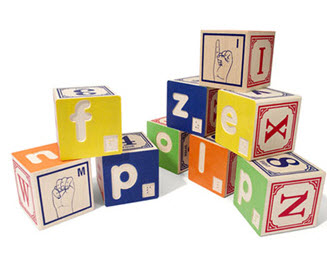 Blocks avec chiffres ou alphabets tactiles et en braille Permettre d’identifier les chiffres ou les lettres sur les blocks par le toucher.Chiffre :39,46 $Alphabets : 61,71 $Fournisseur : RehabMartRéférence du produit : LSS-451015 Référence du produit : LSS-451014Site web : http://www.rehabmart.com3.3 Jeux de stratégie (suite)3.3 Jeux de stratégie (suite)3.3 Jeux de stratégie (suite)3.3 Jeux de stratégie (suite)3.3 Jeux de stratégie (suite)3.3 Jeux de stratégie (suite)Nom du produit pImageDescriptionIntérêtPrix (à titre indicatif)Détails pour l'achatJeu Battleship braille et tactile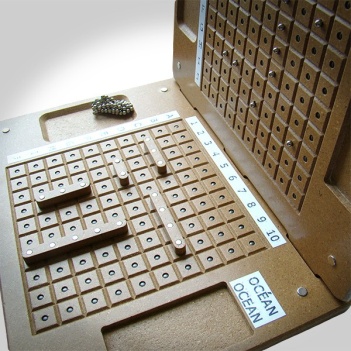 Planche du jeu bataille navale "Battleship" adaptée en braille et caractères agrandis. Chaque planche de jeu est vendue séparément pour substituer à une planche traditionnelle et permettre à une personne ayant des limitations visuelles de jouer. Cette adaptation comprend des bateaux et des pions aimantés qui permettent une grande adhérence sur la planche.Permettre aux personnes ayant une déficience visuelle d’identifier les pièces et les cases par le toucher.100 $Comptoir des ventes de l’institut Nazareth&Louis-brailleRéférence du produit : 6622Site web :  http://cdv.inlb.qc.ca/Téléphone: (450) 463-1710Mots cachés - caractères agrandis ou en braille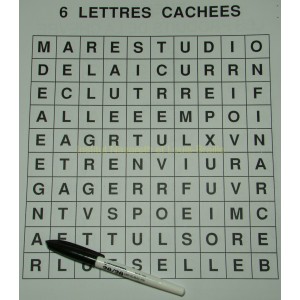 Fascicule de vingt-cinq grilles de mots cachés adapté en caractères agrandis en multi-volume et numéros. La taille des caractères est de 1,25 X 1 cm. Disponible en 17 volumes et en 3 fascicules. Fascicule de vingt-cinq grilles de mots cachés adapté en braille. Volume 3 disponible avec 3 numéros.Permettre aux personnes ayant une déficience visuelle de reconnaître les lettres.Caractères agrandis : 2,80 $En braille :2,80 $Comptoir des ventes de l’institut Nazareth&Louis-brailleRéférence du produit: 6300 (caractères agrandis) 6313 (braille)Site web :  http://cdv.inlb.qc.ca/Téléphone: (450) 463-17103.4 Électronique3.4 Électronique3.4 Électronique3.4 Électronique3.4 Électronique3.4 Électronique3.4 Électronique3.4 ÉlectroniqueNom du produit ImageImageDescriptionIntérêtPrix (à titre indicatif)Détails pour l'achatDétails pour l'achatSystème d'amplificateur individuel (Sonic Technology Super Ear Plus)Système d'amplificateur individuel (Sonic Technology Super Ear Plus)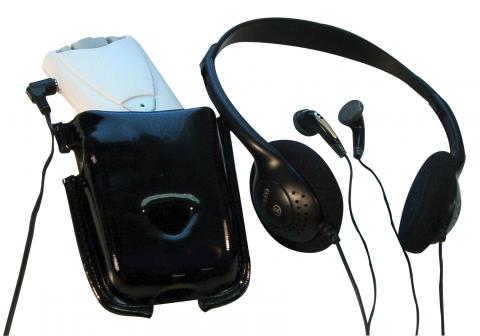 Amplificateur de sons que la personne peut porter sur elle. Vient avec deux types d'écouteurs pour assurer un certain confort.Amplificateur de sons que la personne peut porter sur elle. Vient avec deux types d'écouteurs pour assurer un certain confort.Permet de faciliter la communication entre le personnel et la personne ayant un trouble auditif. Les écouteurs sont semblables à ceux retrouvés avec les lecteurs audio ou les cellulaires. Sont normalisantes.89,95 $Fournisseur : Société canadienne de l'ouïeRéférence du produit : #SE7500Achat en ligne (chs.ca)Casques d'écoute supra-auriculairesCasques d'écoute supra-auriculaires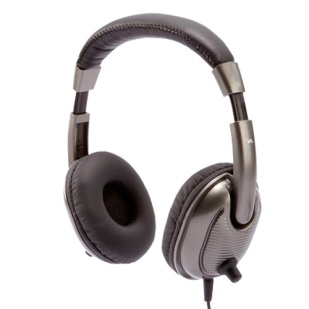 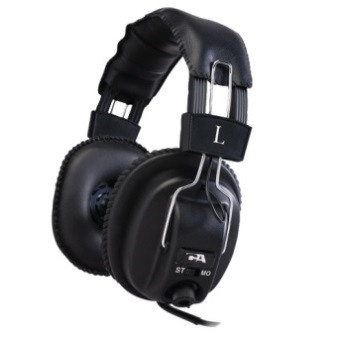 Casque d'écoute permettant d'écouter de la musique ou autre matériel sonore tout en assurant un bon confort de tous.Casque d'écoute permettant d'écouter de la musique ou autre matériel sonore tout en assurant un bon confort de tous.Les casques d'écoute supra-auriculaires permettent d'accommoder les porteurs d'appareils auditifs.Variable, mais disponi-bles entre 20 $ et 
30 $Fournisseur : Future ShopRéférence du produit : Référence du produits ACM-7002, ACM-500RBEn magasin (plusieurs succursales), commande en ligne (futureshop.ca)3.4 Électronique (suite)3.4 Électronique (suite)3.4 Électronique (suite)3.4 Électronique (suite)3.4 Électronique (suite)3.4 Électronique (suite)3.4 Électronique (suite)3.4 Électronique (suite)Nom du produit Référence du produitImageImageDescriptionIntérêtPrix (à titre indicatif)Détails pour l'achatDétails pour l'achatApplications pour tablettes voix à texte (Voix Active, Dragon Dictation, etc.) Applications pour tablettes voix à texte (Voix Active, Dragon Dictation, etc.) 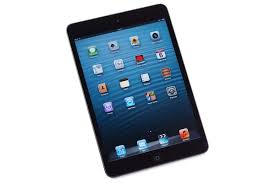 Applications pour la reconnaissance vocale Applications pour la reconnaissance vocale Permettre de faciliter la communication entre le personnel et la personne ayant un trouble auditif. Variables entre 0 et 5 $Commande en ligne: store.apple.com/ca ou play.google.comTime Timer (minuterie)Time Timer (minuterie)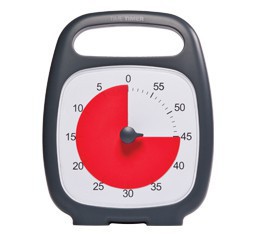 Permettre aux enfants de comprendre le concept abstrait du temps écoulé. S'utilise en déplaçant le disque rouge jusqu'à l'intervalle de temps désiré. Le disque disparait au fur et à mesure que le temps s'écoule. Silencieux avec alarme sonore disponible.Permettre aux enfants de comprendre le concept abstrait du temps écoulé. S'utilise en déplaçant le disque rouge jusqu'à l'intervalle de temps désiré. Le disque disparait au fur et à mesure que le temps s'écoule. Silencieux avec alarme sonore disponible.Les enfants ayant un  troubles du spectre de l'autisme ont parfois des difficultés avec les transitions entre les activités. Ce chronomètre permet d'indiquer à l'enfant combien de temps il reste à la tâche afin de lui offrir une structure.Varie entre 29 $ et 
39 $ selon les grandeursFournisseur : FDMTRéférence du produit : 251900Commande en ligne (fdmt.ca), par téléphone (450-321-5500), par télécopieur (450-321-5503) ou par la poste (2199, de la Métropole, Longueuil, QC, J4G 1S5)3.4 Électronique (suite)3.4 Électronique (suite)3.4 Électronique (suite)3.4 Électronique (suite)3.4 Électronique (suite)3.4 Électronique (suite)3.4 Électronique (suite)3.4 Électronique (suite)Nom du produit ImageImageDescriptionIntérêtPrix (à titre indicatif)Détails pour l'achatDétails pour l'achatNintendo WiiNintendo Wii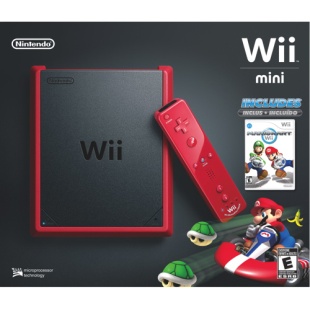 Elle a comme particularité d'utiliser un système capable de détecter la position, l'orientation et les mouvements dans l'espace de la manette.Plus récente console : Wii mini avec jeux Mario Kart.Elle a comme particularité d'utiliser un système capable de détecter la position, l'orientation et les mouvements dans l'espace de la manette.Plus récente console : Wii mini avec jeux Mario Kart.Chez les personnes ayant une déficience intellectuelle, l’équilibre, la posture, la motricité globale, la perception visuelle, et la résolution de problème peuvent être limités.  Cette console aide à adresser ces habiletés par le biais des jeux de Wii Sports.99 $Fournisseur : Walmart Site web : walmart.ca/frÉgalement disponible dans d’autres magasins.  Wii Sports (Nintendo Wii)Wii Sports (Nintendo Wii)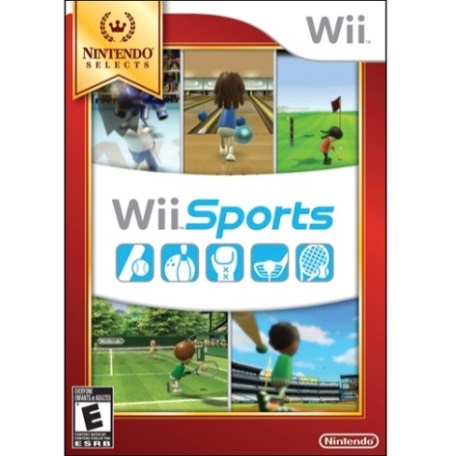 Les sports sont praticables en tenant les manettes d'une manière à reproduire les mouvements qui seraient demandés réellement dans le sport en question. Les sports sont praticables en tenant les manettes d'une manière à reproduire les mouvements qui seraient demandés réellement dans le sport en question. Chez les personnes ayant une déficience intellectuelle, l’équilibre, la posture, perception visuelle, résolution de problème et la motricité globale, peuvent être limités.  Ce jeu aide à adresser ces habiletés.19,99 $Fournisseur : Best BuyRéférence du produit : 1016988Bestbuy.caTéléphone : 1-866-BEST-BUY
(1- 866-237-8289)Également disponible dans d’autres magasins.  3.4 Électronique (suite)3.4 Électronique (suite)3.4 Électronique (suite)3.4 Électronique (suite)3.4 Électronique (suite)3.4 Électronique (suite)3.4 Électronique (suite)Nom du produit ImageDescriptionIntérêtPrix (à titre indicatif)Détails pour l'achatDétails pour l'achatWii Sports ResortWii Sports Resort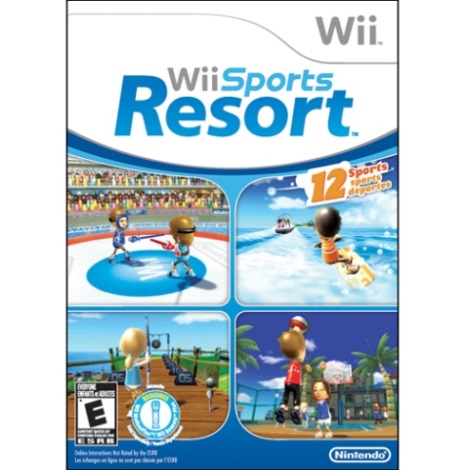 Les sports sont praticables en tenant les manettes d'une manière à reproduire les mouvements qui seraient demandés réellement dans le sport en question. Chez les personnes ayant une déficience intellectuelle, l’équilibre, la posture, perception visuelle, résolution de problème et la motricité globale, peuvent être limités. Ce jeu aide à adresser ces habiletés.34,99 $Fournisseur : Best BuyRéférence du produit : 10169936Bestbuy.caTéléphone : 1-866-BEST-BUY
(1- 866-237-8289)Également disponible dans d’autres magasins.  Just Dance 2014 (Nintendo Wii)Just Dance 2014 (Nintendo Wii)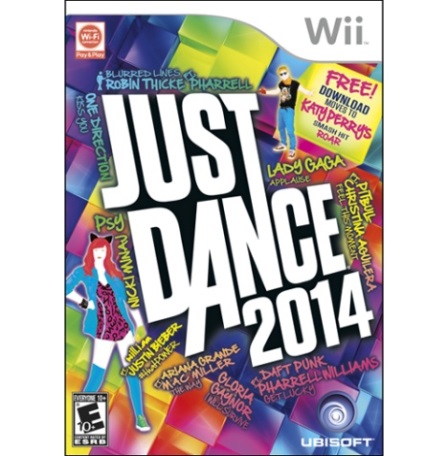 Jeux de danse disponible sur différentes console de jeux vidéo (ex. wii). La danse ou l’exercice physique aident à diminuer les symptômes reliés au trouble de santé mental et améliorer la concentration, la socialisation et l’amélioration de la confiance en soi.39,99 $Fournisseur : Best BuyRéférence du produit : 10259174Bestbuy.caTéléphone : 1-866-BEST-BUY
(1- 866-237-8289)Également disponible dans d’autres magasins.  3.5 Jeux éducatifs3.5 Jeux éducatifs3.5 Jeux éducatifs3.5 Jeux éducatifs3.5 Jeux éducatifs3.5 Jeux éducatifs3.5 Jeux éducatifs3.5 Jeux éducatifsNom du produit ImageImageDescriptionIntérêtPrix (à titre indicatif)Détails pour l'achatDétails pour l'achatAnneaux d’activitéAnneaux d’activité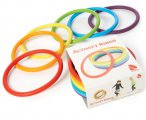 Ces anneaux d’activité peuvent être utilisés pour une infinité d’activités, comme danser dans un cercle, marcher sur la pointe des pieds dans les anneaux, marcher sans faire tomber les anneaux que l’on porte sur la tête, jongler avec des anneaux sur les bras et les jambes, se lancer les anneaux, etc.Ces anneaux d’activité peuvent être utilisés pour une infinité d’activités, comme danser dans un cercle, marcher sur la pointe des pieds dans les anneaux, marcher sans faire tomber les anneaux que l’on porte sur la tête, jongler avec des anneaux sur les bras et les jambes, se lancer les anneaux, etc.Chez les personnes ayant une déficience intellectuelle, l’équilibre, la posture et la motricité globale peuvent être limités. Ce jeu aide à adresser ces habiletés.À partir de  18 $Fournisseur : FDMTNuméros : FDMT_01879-6 : Ensemble de 6 anneaux de 6 couleurs différentes : 18,00$FDMT_01879-24 : Ensemble de 24 anneaux de 6 couleurs différentes : 60,00$Commande en ligne (fdmt.ca), par téléphone (450-321-5500), par télécopieur (450-321-5503) ou par la poste (2199, de la Métropole, Longueuil, QC, J4G 1S5)Atelier de TRIAtelier de TRI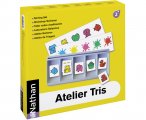 Matériel pour activités de tri et de correspondance terme à terme. En fonction des fiches de consignes organisées selon le niveau de complexité, l’enfant doit glisser la fiche dans la rainure de la boîte et reconstituer les Référence du produit. Inclus 1 livret pédagogique. 2 ans + Matériel pour activités de tri et de correspondance terme à terme. En fonction des fiches de consignes organisées selon le niveau de complexité, l’enfant doit glisser la fiche dans la rainure de la boîte et reconstituer les Référence du produit. Inclus 1 livret pédagogique. 2 ans + Chez les personnes ayant une déficience intellectuelle, la résolution de problème et la motricité fine peuvent être limitées. Ce jeu aide à adresser ces habiletés.49 $Fournisseur : FDMTNuméro : 2676000Commande en ligne (fdmt.ca), par téléphone (450-321-5500), par télécopieur (450-321-5503) ou par la poste (2199, de la Métropole, Longueuil, QC, J4G 1S5)3.5 Jeux éducatifs (suite)3.5 Jeux éducatifs (suite)3.5 Jeux éducatifs (suite)3.5 Jeux éducatifs (suite)3.5 Jeux éducatifs (suite)3.5 Jeux éducatifs (suite)3.5 Jeux éducatifs (suite)3.5 Jeux éducatifs (suite)Nom du produit ImageImageDescriptionIntérêtPrix (à titre indicatif)Détails pour l'achatDétails pour l'achatPLAYSKOOL LEARNIMALS - Formes et couleurs Hippo gourmandPLAYSKOOL LEARNIMALS - Formes et couleurs Hippo gourmand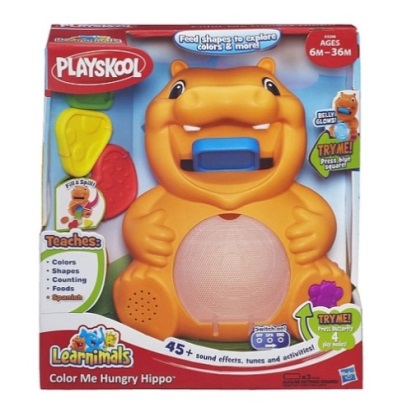 Jeu abordant les couleurs, les formes, les chiffres et l’alimentation. Présente 45 effets sonores et 3 mélodies et s’illumine de différentes couleurs Le jouet parle en français et en anglais. Jeu abordant les couleurs, les formes, les chiffres et l’alimentation. Présente 45 effets sonores et 3 mélodies et s’illumine de différentes couleurs Le jouet parle en français et en anglais. Chez les personnes ayant une déficience intellectuelle, la motricité fine, la coordination main-oeil et la relation de cause à effet peuvent être limitées. Ce jeu aide à adresser ces habiletés.De plus, les personnes ayant une déficience intellectuelle aiment les objets brillants et jouets sonores.12,98 $Fournisseur : Toys R us UGS numéro :045451UID de référence du produit :6DA4B525UPC/EAN/ISBN :653569847199Numéro du fabricant :A3208Téléphone : 1-800-toysrusSite web : toysrus.ca Jeu de labyrinthe Perplexus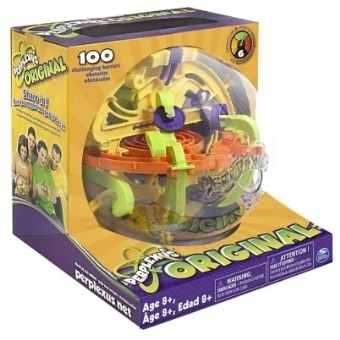 Sphère contenant une bille qu’il faut faire progresser à travers un labyrinthe étonnant. Nécessite de la dextérité pour réaliser la tâche. Idéal pour les petits comme pour les grands. Chez les personnes ayant une déficience intellectuelle, la perception visuelle, la  résolution de problème et la motricité globale, peuvent être limitées. Ce jeu aide à adresser ces habiletés.24,99 $Fournisseur : Toys R usUGS numéro :458953UID de référence du produit :EEA1D13FUPC/EAN/ISBN :778988042311Numéro du fabricant :6020810Téléphone : 1-800-toysrusSite web : www.toysrus.ca 3.5 Jeux éducatifs (suite)3.5 Jeux éducatifs (suite)3.5 Jeux éducatifs (suite)3.5 Jeux éducatifs (suite)3.5 Jeux éducatifs (suite)3.5 Jeux éducatifs (suite)3.5 Jeux éducatifs (suite)3.5 Jeux éducatifs (suite)Nom du produit ImageImageDescriptionIntérêtPrix (à titre indicatif)Détails pour l'achatDétails pour l'achatPortabiloPortabilo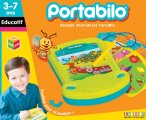 Console interactive portable bilingue français - anglais.  Inclus 24 cartes interactives recto-verso de 7 activités : lettres, chiffres, heure, langues et connaissance du monde, logique, couleurs, formes.Console interactive portable bilingue français - anglais.  Inclus 24 cartes interactives recto-verso de 7 activités : lettres, chiffres, heure, langues et connaissance du monde, logique, couleurs, formes.Chez les personnes ayant une déficience intellectuelle, la motricité fine, la coordination main-oeil et la perception visuelle peuvent être limitées.  Ce jeu aide à adresser ces habiletés. De plus, les personnes ayant une déficience intellectuelle aiment les objets brillants et jouets sonores.15 $Fournisseur : FDMTRéférence du produit : FDMT-01017Commande en ligne (fdmt.ca), par téléphone (450-321-5500), par télécopieur (450-321-5503) ou par la poste (2199, de la Métropole, Longueuil, QC, J4G 1S5)Caillou Jeu de mémoireCaillou Jeu de mémoire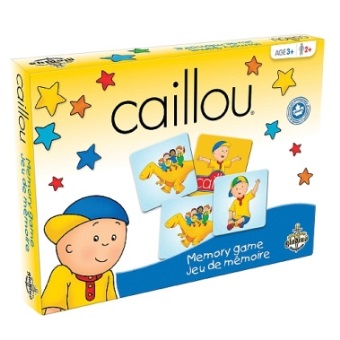 Rassemble les paires d'images! Tout en stimulant la mémoire de vos enfants, ce jeu aiguisera leur sens de l'observation. Un jeu de mémoire amusant mettant en vedette Caillou et ses amis. Contenu du jeu: 72 cartes illustrées; 1 affichette souvenir; Règles du jeu.Rassemble les paires d'images! Tout en stimulant la mémoire de vos enfants, ce jeu aiguisera leur sens de l'observation. Un jeu de mémoire amusant mettant en vedette Caillou et ses amis. Contenu du jeu: 72 cartes illustrées; 1 affichette souvenir; Règles du jeu.Chez les personnes ayant une déficience intellectuelle, la capacité de mémoire peut être limitée. Ce jeu aide à adresser cette habileté.14,99 $Fournisseur : Toys R usUGS numéro :043564UID de référence du produit :2D834925UPC/EAN/ISBN :620373091827Numéro du fabricant :GLA9182Téléphone : 1-800-toysrusSite web : www.toysrus.ca 3.5 Jeux éducatifs (suite)3.5 Jeux éducatifs (suite)3.5 Jeux éducatifs (suite)3.5 Jeux éducatifs (suite)3.5 Jeux éducatifs (suite)3.5 Jeux éducatifs (suite)3.5 Jeux éducatifs (suite)3.5 Jeux éducatifs (suite)Nom du produit ImageImageDescriptionIntérêtPrix (à titre indicatif)Détails pour l'achatDétails pour l'achatPictogrammes pour routinePictogrammes pour routine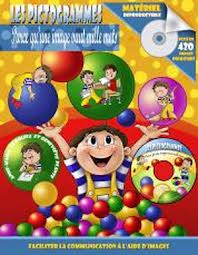 Support visuel pour élaborer un horaire ou une routine pour les enfants.Support visuel pour élaborer un horaire ou une routine pour les enfants.Les enfants ayant un trouble du spectre de l'autisme ont parfois des difficultés avec la communication. Les pictogrammes sont un outil efficace pour permettre un support visuel pour anticiper les activités qui sont planifiées et offrir une structure aux enfants.50 $Fournisseur : FDMTRéférence du produit : 0993-1Commande en ligne (fdmt.ca), par téléphone (450-321-5500), par télécopieur (450-321-5503) ou par la poste (2199, de la Métropole, Longueuil, QC, J4G 1S5)3.5 Jeux éducatifs (suite)3.5 Jeux éducatifs (suite)3.5 Jeux éducatifs (suite)3.5 Jeux éducatifs (suite)3.5 Jeux éducatifs (suite)3.5 Jeux éducatifs (suite)3.5 Jeux éducatifs (suite)3.5 Jeux éducatifs (suite)Nom du produit Nom du produit ImageDescriptionDescriptionIntérêtPrix (à titre indicatif)Détails pour l'achatAnimaux lestésAnimaux lestés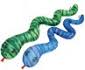 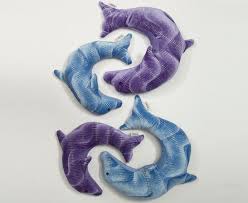 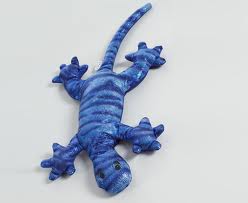 Animaux en peluche lestés qui peuvent être placés sur le corps de la personne. LES ENFANTS DOIVENT TOUJOURS ÊTRE SUPERVISÉS LORS DE L'UTILISATION.Animaux en peluche lestés qui peuvent être placés sur le corps de la personne. LES ENFANTS DOIVENT TOUJOURS ÊTRE SUPERVISÉS LORS DE L'UTILISATION.Les enfants ayant un trouble du spectre de l'autisme peuvent avoir des difficultés de modulation sensorielle. La pression ferme sur le corps peut aider à normaliser le système nerveux de l'enfant.Varie de 33 $ à 
49 $Fournisseur : FDMTRéférence du produit : 0222-11, 0185-1, 20331-BCommande en ligne (fdmt.ca), par téléphone (450-321-5500), par télécopieur (450-321-5503) ou par la poste (2199, de la Métropole, Longueuil, QC, J4G 1S5)Recouvrement pour animaux lestésRecouvrement pour animaux lestés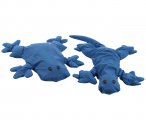 Recouvrement imperméable et lavable pour les animaux lestés.Recouvrement imperméable et lavable pour les animaux lestés.Permet une protection contre les saletés et la transmission de microbes.30 $Fournisseur : FDMTRéférence du produit : 0276-B/LCommande en ligne (fdmt.ca), par téléphone (450-321-5500), par télécopieur (450-321-5503) ou par la poste (2199, de la Métropole, Longueuil, QC, J4G 1S5)3.5 Jeux éducatifs (suite)3.5 Jeux éducatifs (suite)3.5 Jeux éducatifs (suite)3.5 Jeux éducatifs (suite)3.5 Jeux éducatifs (suite)3.5 Jeux éducatifs (suite)3.5 Jeux éducatifs (suite)3.5 Jeux éducatifs (suite)Nom du produit du ImageImageDescriptionIntérêtPrix (à titre indicatif)Détails pour l'achatDétails pour l'achatL'échelle du bruit
L'échelle du bruit
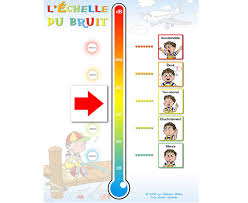 Permet un support visuel pour indiquer le niveau de bruit acceptable pour une activitéPermet un support visuel pour indiquer le niveau de bruit acceptable pour une activitéLes enfants ayant un trouble du spectre de l'autisme ont parfois des difficultés avec la communication. Cet outil permet d'offrir une indication visuelle et évidente des attentes au niveau du bruit.11 $Fournisseur : FDMTRéférence du produit : 252600Commande en ligne (fdmt.ca), par téléphone (450-321-5500), par télécopieur (450-321-5503) ou par la poste (2199, de la Métropole, Longueuil, QC, J4G 1S5)Jeu: Qui donne sa langue au chat?Jeu: Qui donne sa langue au chat?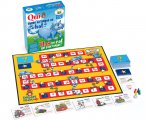 Jeu de société permettant de pratiquer l'utilisation des questions Qui? Quand? Comment? Où? et Pourquoi?Jeu de société permettant de pratiquer l'utilisation des questions Qui? Quand? Comment? Où? et Pourquoi?Ce jeu de société permet le développement d'habiletés de communication qui peuvent être affectées chez les enfants ayant un trouble du spectre autistique.50 $Fournisseur : FDMTRéférence du produit : 1033Commande en ligne (fdmt.ca), par téléphone (450-321-5500), par télécopieur (450-321-5503) ou par la poste (2199, de la Métropole, Longueuil, QC, J4G 1S5)3.5 Jeux éducatifs (suite)3.5 Jeux éducatifs (suite)3.5 Jeux éducatifs (suite)3.5 Jeux éducatifs (suite)3.5 Jeux éducatifs (suite)3.5 Jeux éducatifs (suite)Nom du produit du ImageDescriptionIntérêtPrix (à titre indicatif)Détails pour l'achatJeu: Le corps et les expressions faciales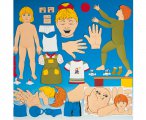 Tableau magnétique qui permet d'apprendre les parties du corps, les expressions faciales, les concepts de l'espace et du temps, entre autres. Vient avec un guide d'activités.Les enfants ayant un trouble du spectre de l'autisme ont des difficultés avec la communication et  les interactions sociales, surtout l'interprétation du langage corporel. Ce jeu permet de développer les capacités langagières et  d'acquérir des notions liées au schéma corporel.63 $Fournisseur : FDMTRéférence du produit : 1830Commande en ligne (fdmt.ca), par téléphone (450-321-5500), par télécopieur (450-321-5503) ou par la poste (2199, de la Métropole, Longueuil, QC, J4G 1S5)Tableau aimanté pour concrétiser l'histoire + aimants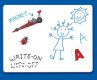 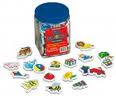 Tableau magnétique avec aimants représentant une variété d'objets, pouvant être utilisé comme support visuel pendant l'heure du conte.Les enfants ayant un trouble du spectre de l'autisme ont des difficultés avec les concepts abstraits. Ce matériel permet d'offrir un support visuel pour l'information et la concrétisation de celle-ci, et favorise aussi l'interaction entre l'enfant et le lecteur. Tableau 
7 $ et Aimants 
20 $Fournisseur : FDMTRéférence du produit : 1503 et 1501Commande en ligne (fdmt.ca), par téléphone (450-321-5500), par télécopieur (450-321-5503) ou par la poste (2199, de la Métropole, Longueuil, QC, J4G 1S5)